                                                                                                                       ПРОЕКТ                                                                                                              РЕШЕНИЕСовет депутатов муниципального образования «Кизнерский район»Принято Советом депутатов «___» ________ 2018г.В соответствии с подпунктами 6,8 пункта 2 статьи 346.26 Налогового кодекса Российской Федерации, руководствуясь Уставом муниципального образования «Кизнерский район»Совет депутатов муниципального образования «Кизнерский район» РЕШАЕТ:1. Внести следующие изменения в решение Кизнерского районного Совета депутатов от 24.11.2010г. №29/3-1 «О едином налоге на вмененный доход для отдельных видов деятельности на территории Кизнерского района Удмуртской Республики».1.1. В приложении №1 в строке «- продовольственными товарами при осуществлении продажи алкогольной продукции» значение А1, равное 0,37, заменить на значение, равное 0,8.1.2. В приложении №1 в строке «-объекты общественного питания, осуществляющие розничную продажу алкогольной продукции» значение А1, равное 0,62, заменить на значение, равное 1.1.3. Приложение №2 изложить в следующей редакции: «                                                                                                        Приложение №2                                                                                                         к решению Кизнерского                                                                                                        районного Совета депутатов                                                                                                        от 24.11.2010г. №29/3-1Значение А2, учитывающее особенности места ведения предпринимательской деятельности  ».2. Настоящее решение вступает в силу в соответствии с законодательством.Глава муниципального образования                                                                          А.И. ПлотниковПредседатель Совета депутатов                                                                                 В.П. Андреев  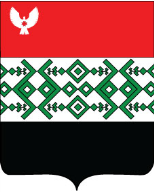 О внесении изменений в решение Кизнерского районного Совета депутатов от 24.11.2010г. №29/3-1 «О едином налоге на вмененный доход для отдельных видов деятельности на территории Кизнерского района Удмуртской Республики»№ п/пВиды предпринимательской деятельностиЗначение А2Значение А2№ п/пВиды предпринимательской деятельностиОбъекты налогообложения, расположенные на территории пос.КизнерОбъекты налогообложения, расположенные на территории населенных пунктов Кизнерского района, за исключением пос.Кизнер   123411.Розничная, развозная (разносная) торговля - спиртосодержащей непищевой продукцией, разлитой в емкости объемом 195 и более миллилитров11- фармацевтическими препаратами, медицинскими химическими веществами, лекарственными растительными продуктами, изделиями медицинскими из латекса и клеев, изделиями медицинскими из резины, ватой, иглами трубчатыми (инъекционными), шприцами (медицинскими)10,07- другими непродовольственными товарами10,5- продовольственными товарами при осуществлении продажи алкогольной продукции10,5- продовольственными товарами без продажи алкогольной продукции10,5- спиртосодержащей пищевой продукцией11- хлебом и хлебобулочными изделиями, молоком и молокопродуктами10,522.Оказание услуг общественного питания10,533.Оказание бытовых услуг10,544.Другие виды предпринимательской деятельности11